 										  شماره:   584/ 35 / پ گ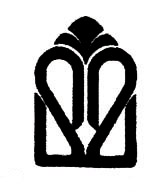 دانشگاه علوم پزشکی و خدمات بهداشتی درمانی گلستان			  	                  تاریخ:   9 / 9 / 93           معاونت تحقیقات و فناوری						   پیوست:   دارد-امضاء اعضاء               کمیته تحقیقات دانشجویی دانشگاهصورتجلسه مجمع عمومی مورخه 9/9/93جلسه مجمع روز یکشنبه مورخ 9/9/93 رأس ساعت 12 و نیم با نام خدا و حضور تمام سرپرستان و دبیران و مسئولین کارگروه های دانشکده ها در سالن کنفرانس دانشکده پیراپزشکی آغاز گرديد. در ابتدای جلسه آقای خسروی دبیر کمیته تحقیقات دانشگاه در خصوص فلسفه تاسیس کمیته تحقیقات دانشجویی دانشگاه و همچنین روند تصویب طرح های تحقیقاتی در کمیته تحقیقات دانشجویی دانشگاه مطالبی را ایراد کردند. همچنین فایلهای لازم برای نحوه دریافت و ارسال طرح های تحقیقاتی را به تمامی دانشکده ها تحویل دادند.در ادامه جناب آقای دکتر بهنام پور مطالبی را ایراد کردند که خلاصه آنها در زیر می آید.-مطالب مفیدی در خصوص تاریخچه کمیته تحقیقات دانشجویی دانشگاه فرمودند.-مقرر گردید انتخابات دبیر و سرپرست دانشکده ها هر سال اوایل مهرماه صورت گیرد و از اول آبان ابلاغ آنها صادر شود.-صدور گواهی فعالیت اعضاء کمیته تحقیقات دانشجویی با تایید دبیر و سرپرست دانشکده ها و تایید نهایی سرپرست دانشگاه صورت پزیرد.-اعضاء شورای مرکزی دانشکده ها شامل دبیر، چهار نفر مسئول کارگروه ها (آموزش-پژوهش-ارتباطات و انتشارات) و دو نفر عضو علی البدل باشند.- فعالیت های اصلی کمیته شامل (1) توانمندشدن و توانمند ساختن اعضاء (2) نوشتن پروپوزال تحقیقاتی(3)  بازدیدها و اردوهای علمی می باشد.- مقرر گردید برنامه کارگاههای مورد نیاز دانشکده ها تا اول آبان 1394 تنظیم و تا آخر آذرماه تحویل سرپرست دانشگاه گردد.- امتیاز علمی-پژوهشی شدن نشریه کمیته تحقیقات دانشجویی با عنوان"حکیم سید اسماعیل جرجانی" را به تمامی اعضاء تبریک گفتند و از تمام کسانی که در ارتقاء این نشریه کمک کرده اند، تشکر نمودند. ایشان چاپ مقاله  در نشریه مذکور را فرصت مناسبی برای تمام اعضاء دانستند.-ایشان برنامه های آتی نشریه را چنین عنوان کردند: (1) حفظ دوفصلنامه با متوسط 10-14 مقاله (2) تبدیل آن به دوماهنامه-شش بار چاپ در سال (3) چاپ نشریه به زبان انگلیسی تا سه سال اینده-ایشان ضمن قدردانی از سرپرستان قبلی دانشکده ها، اعلام کردند ابلاغ تمامی سرپرستان جدید صادر شده است.-ایشان تاکید فرمودند تمامی دانشجویان عضو با رعایت تمامی شئونات اخلاقی، شان کمیته تحقیقات دانشجویی را حفظ نمایند.-سرپرستان محترم با حضور دائم و موثر در کمیته تحقیقات دانشجویی تعامل و همکاری بیشتری با دانشجویان داشته باشند.-مقرر شد راه اندازی کمیته تحقیقات دانشجویی دانشجویان واحد بین الملل پیگیری شود.- ایشان از برگزاری همایش های درون دانشگاهی حمایت نموده، مخصوصا اگر اولویت های استانی رعایت شده باشد و همایش از توجیح لازم برخوردار باشد. ایشان کارکرد و اهداف همایش را بسیار مهم دانستند.-مقرر شد سرپرستان دانشکده ها برای تامین نیازهای سخت افزاری خود پیگیری لازم را داشته باشند.-مقرر گردید برای انتخاب پژوهشگر برتر دانشکده و دانشگاه افراد واجد شرایط مدارک خود را به دبیر دانشکده تحویل داده و پس از تایید سرپرست دانشکده مدارک به سرپرست دانشگاه تحویل شود.  با تشکرايوب خسروی دبیر کميته تحقيقات دانشجويي دانشگاه